ПРОГРАММАСОВЕЩАНИЯ ЗАМЕСТИТЕЛЕЙ ДИРЕКТОРОВ ПО УЧЕБНО-ВОСПИТАТЕЛЬНОЙ РАБОТЕ.«ПРОЕКТИРОВАНИЕ ИНФРАСТРУКТУРЫ ДЕТСКОГО ЧТЕНИЯ В УСЛОВИЯХ ОБРАЗОВАТЕЛЬНОЙ ОРГАНИЗАЦИИ»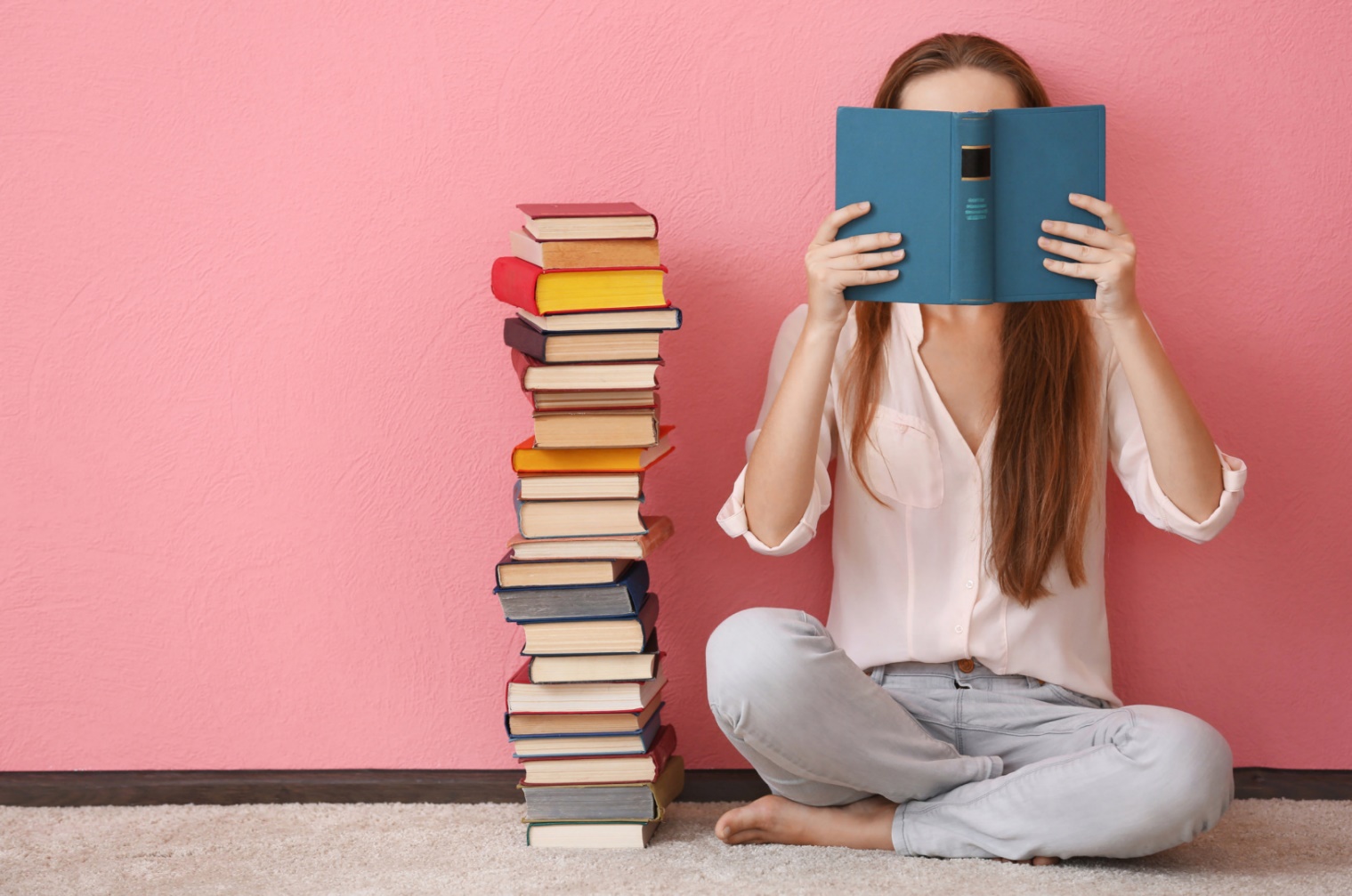 18 апреля 2024 годСанкт-Петербург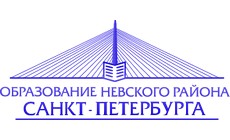 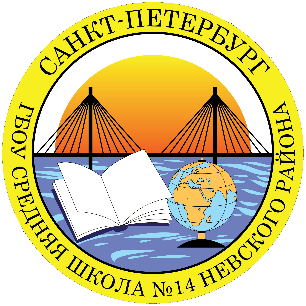 ОТДЕЛ ОБРАЗОВАНИЯ АДМИНИСТРАЦИИ НЕВСКОГО РАЙОНА САНКТ-ПЕТЕРБУРГА Государственное бюджетное общеобразовательное учреждение средняя общеобразовательная школа №14 Невского района Санкт-ПетербургаПрограммаПрограмма13:15 – 14:00Регистрация участников совещания.13:30 – 14:00Кофе.14:00 – 14:05Приветственное слово.Громова Нина Юрьевна, главный специалист отдела образования администрации Невского района Санкт-Петербурга.Широкова Светлана Владимировна, директор ГБОУ Школы №14 Невского района Санкт-Петербурга.14:05 – 14:10Чтение как национальная ценность и общепедагогическая задача.Бушуева Ольга Ивановна, Почетный работник общего образования Российской Федерации, учитель русского языка и литературы, педагог дополнительного образования ГБОУ Школы № 14 Невского района Санкт-Петербурга.14:10 – 14:15Основные подходы к проектированию инфраструктуры детского чтения в условиях образовательной организации.Малышева Ирина Юрьевна, к.ф.н., доцент кафедры филологического образования ГБУ ДПО СПб АППО, доцент кафедры филологического и социально-гуманитарного образования ГАОУ ДПО «ЛОИРО», заместитель директора ГБОУ Школы № 14 Невского района Санкт-Петербурга.14:15 – 15:25Образовательные треки презентационной интерактивной площадки «Проектирование инфраструктуры детского чтения в условиях образовательной организации»Трек 1 «Как преодолеть «мотивационный кризис» в сфере читательской деятельности?»Трек 1 «Как преодолеть «мотивационный кризис» в сфере читательской деятельности?»Модератор: Четверикова Виктория Константиновна, заместитель директора ГБОУ Школы № 14 Невского района Санкт-Петербурга, учитель русского языка и литературы.Корпусные технологии как средство мотивации обучающихся начальной школы к чтению.Спикеры: Бажанова Елена Геннадьевна, Бывшева Оксана Владимировна, Грязнова Нина Васильевна, учителя начальных классов ГБОУ Школы № 14 Невского района Санкт-Петербурга.Модератор: Четверикова Виктория Константиновна, заместитель директора ГБОУ Школы № 14 Невского района Санкт-Петербурга, учитель русского языка и литературы.Корпусные технологии как средство мотивации обучающихся начальной школы к чтению.Спикеры: Бажанова Елена Геннадьевна, Бывшева Оксана Владимировна, Грязнова Нина Васильевна, учителя начальных классов ГБОУ Школы № 14 Невского района Санкт-Петербурга.Литературный календарь как инструмент мотивации школьников к чтению.Спикер: Четверикова Виктория Константиновна, заместитель директора ГБОУ Школы № 14 Невского района Санкт-Петербурга, учитель русского языка и литературы.Литературный календарь как инструмент мотивации школьников к чтению.Спикер: Четверикова Виктория Константиновна, заместитель директора ГБОУ Школы № 14 Невского района Санкт-Петербурга, учитель русского языка и литературы.Приемы театральной педагогики как средство преодоления «мотивационного кризиса» в сфере читательской деятельности школьников. Спикер: Жильцова Наталья Александровна, учитель русского языка и литературы ГБОУ Школы № 14 Невского района Санкт-Петербурга.Спикер: Чайкина Елена Владиславовна, учитель русского языка и литературы ГБОУ Школы № 14 Невского района Санкт-Петербурга.Развитие навыков чтения на уроках в начальной школе. Спикер: Анастасьева Татьяна Александровна, заместитель директора по УР, учитель русского языка ГУО «Средняя школа № 39 г. Могилева». БеларусьПриемы театральной педагогики как средство преодоления «мотивационного кризиса» в сфере читательской деятельности школьников. Спикер: Жильцова Наталья Александровна, учитель русского языка и литературы ГБОУ Школы № 14 Невского района Санкт-Петербурга.Спикер: Чайкина Елена Владиславовна, учитель русского языка и литературы ГБОУ Школы № 14 Невского района Санкт-Петербурга.Развитие навыков чтения на уроках в начальной школе. Спикер: Анастасьева Татьяна Александровна, заместитель директора по УР, учитель русского языка ГУО «Средняя школа № 39 г. Могилева». БеларусьПодведение итогов работы образовательного трека.Подведение итогов работы образовательного трека.Трек 2 «Чтение и уроки литературы: как найти взаимное соответствие?»Трек 2 «Чтение и уроки литературы: как найти взаимное соответствие?»Модератор: Малышева Ирина Юрьевна, к.ф.н., доцент кафедры филологического образования ГБУ ДПО СПб АППО, доцент кафедры филологического и социально-гуманитарного образования ГАОУ ДПО «ЛОИРО», заместитель директора ГБОУ Школы № 14 Невского района Санкт-Петербурга.Модератор: Малышева Ирина Юрьевна, к.ф.н., доцент кафедры филологического образования ГБУ ДПО СПб АППО, доцент кафедры филологического и социально-гуманитарного образования ГАОУ ДПО «ЛОИРО», заместитель директора ГБОУ Школы № 14 Невского района Санкт-Петербурга.Развитие у школьников умений текстовой деятельности на уроке литературы: путь от слова к смыслу.Спикер: Малышева Ирина Юрьевна, к.ф.н., доцент кафедры филологического образования ГБУ ДПО СПб АППО, доцент кафедры филологического и социально-гуманитарного образования ГАОУ ДПО «ЛОИРО», заместитель директора ГБОУ Школы № 14 Невского района Санкт-Петербурга.Развитие у школьников умений текстовой деятельности на уроке литературы: путь от слова к смыслу.Спикер: Малышева Ирина Юрьевна, к.ф.н., доцент кафедры филологического образования ГБУ ДПО СПб АППО, доцент кафедры филологического и социально-гуманитарного образования ГАОУ ДПО «ЛОИРО», заместитель директора ГБОУ Школы № 14 Невского района Санкт-Петербурга.Интертекстуальный анализ в школьной практике преподавания литературы. Спикер: Маркова Елена Викторовна, учитель русского языка и литературы ГБОУ школы №403 Пушкинского района Санкт-Петербурга.Интертекстуальный анализ в школьной практике преподавания литературы. Спикер: Маркова Елена Викторовна, учитель русского языка и литературы ГБОУ школы №403 Пушкинского района Санкт-Петербурга.Внеурочное занятие по литературе в формате детско-взрослого событийного мероприятия. Спикер: Парфенова Татьяна Александровна, заместитель директора ГБОУ СОШ №403 Пушкинского района Санкт-Петербурга, учитель русского языка и литературы. Лауреат Городского фестиваля уроков учителей общеобразовательных учреждений Санкт-Петербурга «Петербургский урок-2019», победитель заключительного этапа Всероссийского конкурса «Урок для учителя – 2021», дипломант регионального этапа Всероссийского конкурса «Лучший учитель родного языка и родной литературы» - 2022, Призер Всероссийского конкурса на лучшую методическую разработку уроков по произведениям Б.П. Екимова в рамках фестиваля «Живая душа России», 2023.Внеурочное занятие по литературе в формате детско-взрослого событийного мероприятия. Спикер: Парфенова Татьяна Александровна, заместитель директора ГБОУ СОШ №403 Пушкинского района Санкт-Петербурга, учитель русского языка и литературы. Лауреат Городского фестиваля уроков учителей общеобразовательных учреждений Санкт-Петербурга «Петербургский урок-2019», победитель заключительного этапа Всероссийского конкурса «Урок для учителя – 2021», дипломант регионального этапа Всероссийского конкурса «Лучший учитель родного языка и родной литературы» - 2022, Призер Всероссийского конкурса на лучшую методическую разработку уроков по произведениям Б.П. Екимова в рамках фестиваля «Живая душа России», 2023.Подведение итогов работы образовательного трека.Подведение итогов работы образовательного трека.Трек 3 «Как реализовать лозунг «Учиться читать, чтобы учиться и читать» в современной школе?»Трек 3 «Как реализовать лозунг «Учиться читать, чтобы учиться и читать» в современной школе?»Модератор: Спасова Юлия Алексеевна, заместитель директора ГБОУ Школы № 14 Невского района Санкт-Петербурга, учитель информатики.Модератор: Спасова Юлия Алексеевна, заместитель директора ГБОУ Школы № 14 Невского района Санкт-Петербурга, учитель информатики.Диверсионный анализ текста или как не поддаться на провокации на уроках физики.Спикер: Далецкая Наталия Алексеевна, учитель физики ГБОУ Школы № 14 Невского района Санкт-Петербурга.Диверсионный анализ текста или как не поддаться на провокации на уроках физики.Спикер: Далецкая Наталия Алексеевна, учитель физики ГБОУ Школы № 14 Невского района Санкт-Петербурга.Формирование наглядных образов математических понятий при работе со сплошным текстом.Спикер: Гарнага Анастасия Викторовна, учитель математики ГБОУ Школы № 14 Невского района Санкт-Петербурга.Формирование наглядных образов математических понятий при работе со сплошным текстом.Спикер: Гарнага Анастасия Викторовна, учитель математики ГБОУ Школы № 14 Невского района Санкт-Петербурга.Задача? Игра? Или задача-игра? Эффективный метод работы с несплошным текстом на уроках географии.Спикер: Сергеева Марина Александровна, учитель географии ГБОУ Школы № 14 Невского района Санкт-Петербурга.Задача? Игра? Или задача-игра? Эффективный метод работы с несплошным текстом на уроках географии.Спикер: Сергеева Марина Александровна, учитель географии ГБОУ Школы № 14 Невского района Санкт-Петербурга.Скрайбинг и кроссенс на уроках биологии.Спикер: Абрамова Лариса Петровна, учитель биологии ГБОУ Школы № 14 Невского района Санкт-Петербурга.Скрайбинг и кроссенс на уроках биологии.Спикер: Абрамова Лариса Петровна, учитель биологии ГБОУ Школы № 14 Невского района Санкт-Петербурга.Использование искусственного интеллекта при организации работы со сплошным текстом на уроках математики и информатики.Спикер: Спасова Юлия Алексеевна, заместитель директора ГБОУ Школы № 14 Невского района Санкт-Петербурга, учитель информатики. Использование искусственного интеллекта при организации работы со сплошным текстом на уроках математики и информатики.Спикер: Спасова Юлия Алексеевна, заместитель директора ГБОУ Школы № 14 Невского района Санкт-Петербурга, учитель информатики. Подведение итогов работы образовательного трека.Подведение итогов работы образовательного трека.Трек 4 «Как проектировать образовательное пространство чтения? От школьного проекта к индивидуальному: «Уроки Даниила Гранина»»Трек 4 «Как проектировать образовательное пространство чтения? От школьного проекта к индивидуальному: «Уроки Даниила Гранина»»Модератор: Бушуева Ольга Ивановна, Почетный работник общего образования Российской Федерации, учитель русского языка и литературы, педагог дополнительного образования ГБОУ Школы № 14 Невского района Санкт-Петербурга.От школьного проекта к индивидуальному: «Уроки Даниила Гранина»Спикер: Бушуева Ольга Ивановна, Почетный работник общего образования Российской Федерации, учитель русского языка и литературы, педагог дополнительного образования ГБОУ Школы № 14 Невского района Санкт-Петербурга.Спикер: Садыкова Ксения Александровна, педагог – организатор, педагог дополнительного образования ГБОУ Школы № 14 Невского района Санкт-Петербурга.Спикер: Татти Екатерина Павловна, учитель технологии, основ духовно – нравственной культуры народов России; педагог дополнительного образования ГБОУ Школы № 14 Невского района Санкт-Петербурга.Модератор: Бушуева Ольга Ивановна, Почетный работник общего образования Российской Федерации, учитель русского языка и литературы, педагог дополнительного образования ГБОУ Школы № 14 Невского района Санкт-Петербурга.От школьного проекта к индивидуальному: «Уроки Даниила Гранина»Спикер: Бушуева Ольга Ивановна, Почетный работник общего образования Российской Федерации, учитель русского языка и литературы, педагог дополнительного образования ГБОУ Школы № 14 Невского района Санкт-Петербурга.Спикер: Садыкова Ксения Александровна, педагог – организатор, педагог дополнительного образования ГБОУ Школы № 14 Невского района Санкт-Петербурга.Спикер: Татти Екатерина Павловна, учитель технологии, основ духовно – нравственной культуры народов России; педагог дополнительного образования ГБОУ Школы № 14 Невского района Санкт-Петербурга.Эффективные практики взаимодействия библиотеки, школы и семьи.Спикер: Андреева Ольга Александровна, заведующий СПб ГБУ «Невская ЦБС» Библиотека им. Даниила Гранина.Эффективные практики взаимодействия библиотеки, школы и семьи.Спикер: Андреева Ольга Александровна, заведующий СПб ГБУ «Невская ЦБС» Библиотека им. Даниила Гранина.Ленинград. Литейный, 28. Даниилу Гранину» (письма читателей).Спикер: Русяева Елена Николаевна, куратор культурно – просветительского центра им. Даниила Гранина.Ленинград. Литейный, 28. Даниилу Гранину» (письма читателей).Спикер: Русяева Елена Николаевна, куратор культурно – просветительского центра им. Даниила Гранина.Подведение итогов работы образовательного трека.Подведение итогов работы образовательного трека.15:25 – 15:30Подведение итогов работы.